Success and failure of Learning English in Korea and New Zealand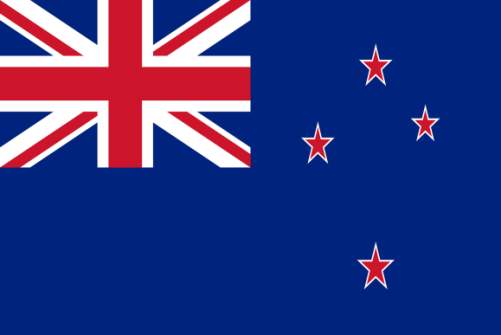 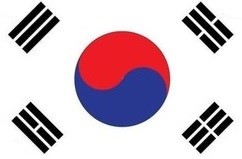 Name: Jinny (Ji-Hyun Ka)Class: 189th (WK)Date: 17th .Feb.2019Teacher: Jayme BrownWords: 664wordsLearning English has been an important in Korea for a long time.There are many English teachers in Korea. There are Koreans also teachers from English speaking countries such as U.S.A, Canada, Australia and New Zealand etc.
Meeting a good English teacher is really important to improve your English. When I finished my second year of middle school in Korea, I had a chance to study English in New Zealand.I have experienced success and failure in learning English in both countries.In this essay, I will present success and failure of English learning in Korean schools and learning English in New Zealand.First of all, in Korea, we sit in a row and the teacher is standing in the front of the classroom and we called by numbers not name. It was English grammar class my English teacher talked a lot by herself she was an explainer and her class was traditional class (chalk &talk, Jug & Mug). She kept explained grammatical features which was boring class I never had before. Teacher’s talking time was a lot (TTT) some students were fallen in sleep in class.Teacher never gave a chance to talk in English in the classroom. When teacher finished her class every day she gave us homework. Those were write words 50 times and memorize them and she said she would take a test the next day. If two or more are wrong she will hit one for each question also some bad teachers posting test result on the wall it ordered by highest test mark. I was scared of the environment and the teacher was scared too. It wasn’t good atmosphere to build a rapport. I really wanted build good relationship with teacher unfortunately I couldn’t. I didn’t respect her much because of her behavior. In TESOL class we ranked importance of effective teaching as a result show respect ranked in NO.1. In a long time ago Korean proverb said “student don't even step on the teacher's shadow”. But this is not true anymore.Secondly when I first arrived in New Zealand and I went to school. I was surprised because there were fewer students than Korea. In Korea, approximately 40 students in a class on the other hand there were no more than 20 students in a class also sitting arrangement were designed for modern class. We sat together and can have chance to talk each other in English. I did a lot of group work such as making a poster and discuss about the topic which given by teacher. There was more student talking time (STT) than Korean schools.From the group work and presentations I gained my productive skill a lot compare with Korea school they focused on receptive skills by reading textbooks and taking a test. Furthermore I was introverted student but I became an extroverted student.Mrs. Qu was my first English teacher in New Zealand. She is Malaysian New- Zealander. We were both Asian so she understood me well. Her characteristics were EAR which means empathy authentic and respect because of that I had a chance to live in her house (homestay) for a year. We made a good rapport which I couldn’t make it in Korea. To add she is an enabler teacher.She knows subject matter well familiar with teaching method and has awareness of how individuals and groups are thinking and feeling within her class. It was good class atmosphere. Her personality and attitude can help encourage students.In conclusion it is important to meet a good teacher to learn English. The reason why I started the TESOL course is because I want to be a good teacher too. I was lucky to have good English teacher in my life so while I am writing this essay I was happy because I have good memories about my first English teacher. I hope once I finish TESOL course I want to be an enabler teacher like my first English teacher Mrs. Qu.프랑스어스페인어인도네시아어태국어러시아어독일어베트남어힌디어